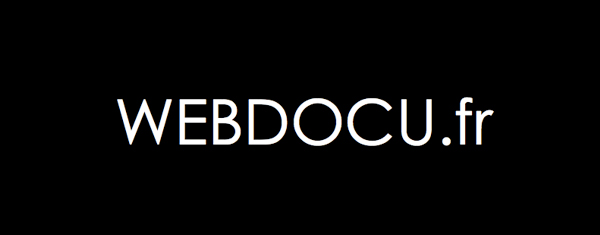 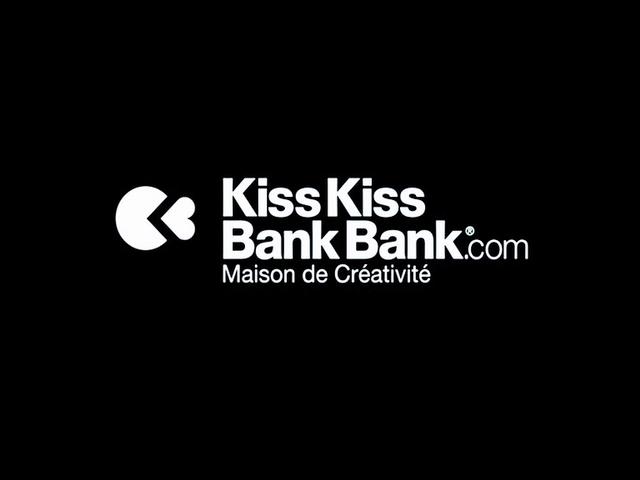 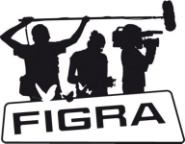 Présentent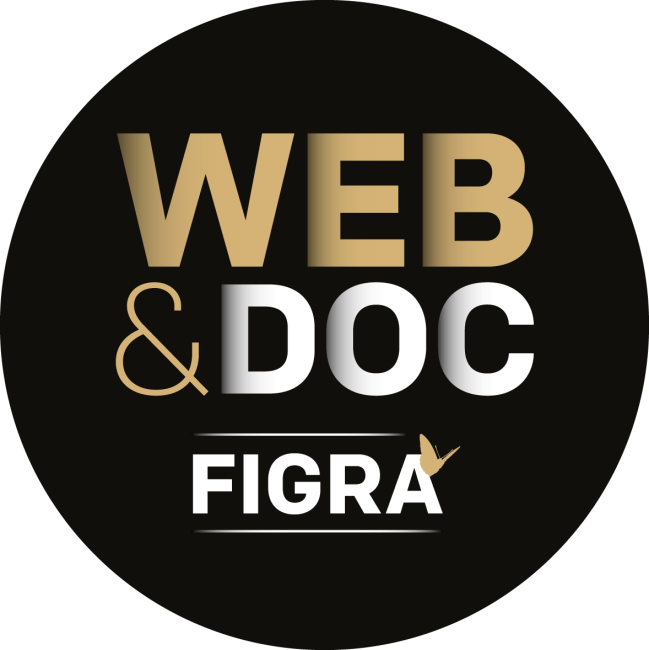     Inside WEB&DOC 2014 :  Devenez l’INSIDER !REGISTER OPEN : 1er NOV - 5 Dec 2013Formulaire d'inscription 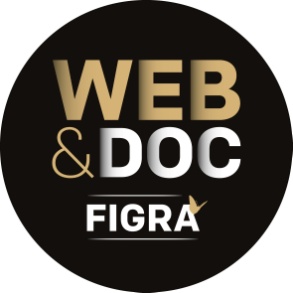 Prix Inside web&Doc 2014

Par l’Unité Web&DOC FIGRA 2014 - WEBDOCU.fr et Kisskissbankbank-
A new kind of StorytellingFormulaire à joindre au dossier de présentation,accompagné d'une photocopie d'une pièce d'identité.L'ensemble à :Unité WEB&DOC FIGRA Roxane Grioche45 rue de Turenne 59420 MouvauxÉléments obligatoires :− formulaire d'inscription Prix Inside Web&Doc complété et signé
− règlement Prix Inside Web&Doc complété et signé− dossier de présentation du projet− photocopie d'une pièce d'identitéLa sélection des PROJETS  est basée sur le traitement original d’un sujet d’actualité et l’innovation offerte sur le média web, l’originalité de la forme narrative du documentaire avec une information interactive mise en valeur.Le porteur de projetNom................................................................................................................................Prénom...........................................................................................................................Adresse...................................................................................................................................................................................................................................................................Profession.....................................................................................................................Nationalité.....................................................................................................................Tél...................................................................................................................................Mail................................................................................................................................Nom et prénoms des co-auteurs éventuels................................................................…....................................................................................................................................A new kind of StorytellingLe projetTitre du projet................................................................................................................Description (le projet en deux lignes)........................................................................................................................................…....................................................................................................................................Projet en cours : O d'écriture     O de productionProjet soutenu par une maison de production : O OUI O NONSi OUI :Nom de la maison de production.....................................................................................Adresse ...................................................................................................................................................................................................................................................................Contact............................................................................................................................Informations relatives au dossier de présentation du projetLe dossier doit contenir :− un synopsis du projet− quelques éléments graphiques (si en procession) sur clé USB − une description de l'interactivité− un budget détaillé, notamment sur l'utilisation des fonds à collecter dans le cadre du concours− une présentation du (des auteurs), une photocopie d’identitéJe soussigné......................................................................................................déclare que les informations renseignées dans le formulaire d’inscription sont exactes et définitives,  et  avoir pris connaissance du règlement rempli et signé du  « Prix INSIDE Web&Doc FIGRA 2014 »  proposé par WEBDOCU.fr et Kisskissbankbank et  L’unité WEB&DOC- FIGRA 2014 et l'accepte sans retenu aucune. 
Je déclare être personnellement titulaire (ou dûment mandaté ) de l’intégralité des droits de l’œuvre numérique candidate au « PRIX INSIDE Web&Doc FIGRA 2014»et  tous ses  éléments et garantit l’unité WEB&DOC contre toute réclamation, revendication, action émanant de toute personne physique ou morale qui estimerait avoir des droits sur le projet.Les candidats devront transmettre par voie postale l'ensemble des pièces du dossier avant le  5 Décembre  2013 (cachet de la poste faisant foi) à l'adresse suivante :Unité WEB&DOC FIGRA – 2014 : Roxane Grioche ; 45 rue de Turenne 59420 Mouvaux.Fait à .......................................... Le ..........................................SignatureA new kind of Storytelling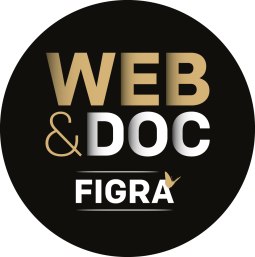 Règlement du Prix “INSIDE WEB&DOC FIGRA 2014”Par WEBDOCU.fr , Kisskissbankbank et L’Unité Web&Doc – FIGRA 2014 Touquet Paris Plage Article 1 : ObjetL’unité Web&Doc FIGRA, Webdocu.fr, site de référence du webdocumentaire et des nouvelles formes de reportage, en partenariat avec KisskissBankBank, proposent le « PRIX INSIDE Web&Doc FIGRA2014 » au Touquet Paris Plage,  à destination des porteurs de projets multimédia et interactifs à visée informative.L’appel à candidature sera lancé le 1er NOVEMBRE 2013 avec un emailing annonçant le lancement de ce prixenvoyé à un fichier qualifié. L’appel à candidature sera ouvert du 1er NOVEMBRE 2013 au 5 décembre  2013.La remise du prix aura lieu le 29 Mars 2014 au Touquet Paris-Plage dans le Village Web&Doc. Les 3 projets sélectionnés viendront pitcher leur projet en public devant le Jury de professionnels.L’objectif de « INSIDE WEB&DOC « est d’offrir la possibilité d’accompagner et de propulser 3 projets avec la collaboration d’experts;Les bénéfices sont nombreux : -grâce à l’expérience de Webdocu.fr qui s’engage à accompagner les projets, en apportent technologie et pertinence éditoriale,
- grâce à KissKissBankBank qui s’engage à accompagner les projets dans leur collecte de fonds
-et grâce à l’Unité Web&Doc du FIGRA qui mettra en contact les « Insider » avec des producteurs et diffuseurs lors de la rencontre au Touquet le 29 MARS 2014.Après réception des projets, inscription gratuite, présélection des organisateurs (L’unité Web&doc FIGRA– WEBDOCU.fr – KissKissBankBank ) et à l’issue de la sélection de 3 projets par un jury de professionnels (dont la composition sera annoncée ultérieurement) réuni par les organisateurs, les trois projets concourreront dans la catégorie « INSIDE WEB&DOC » sans compétition entre eux, et seront mis en ligne sur le site Kisskissbankbank pendant 2 mois afin d'y effectuer leur collecte de fonds selon leur propre objectif financier . Le but des 3 projets est d’atteindre l’objectif de leur collecte de fond  : dès qu’ils l’atteignent ou le dépassent  ils ont le titre d’INSIDER. Chaque projet envoyé candidate au PRIX.  
Les 3 lauréats de la présélection seront présents sur la plateforme KissKissBankBank. La collecte de fonds se déroule sur une période non compressible du 1ER Janvier 2014 au 15 Mars 2014. Les modalités de collecte de fonds sont celles du règlement du site KissKissBankBank.La collecte de dons peut parfaitement s'insérer dans une recherche de financement plus importante et donc n'être qu'une partie du financement du projet.Article 2 : SélectionLe but du « Prix Inside Web&Doc FIGRA 2014» est de mettre en valeur des projets multimédia, interactifs, à portée informative, innovants dans leur contenu, leur narration et dans leur stratégie de financement.La sélection des projets  est basée sur le traitement original d’un sujet d’actualité et l’innovation offerte sur le média web, l’originalité de la forme narrative du documentaire avec une information interactive mise en valeur.Par conséquent le jury prendra en compte les critères suivants :− Projet en cours d'écriture ou de production− Intérêt du contenu, utilisation de l'interactivité− Stratégie dans la recherche de financement− Qualité générale du projetLe porteur de projet doit être une personne physique. Il peut être soutenu par une maison de production ou un diffuseur.Article 3 : OrganisationL’organisateur du présent « Prix INSIDE Web&Doc FIGRA 20134» est :L’unité Web&Doc du FIGRA, Roxane Grioche et l’Association CesArts Evènements -FIGRA: BP 103 -13701 La Ciotat Cedex , 
et WEBDOCU.fr, association de loi 1901 dont le siège social se trouve au 32 rue de Montholon, 75009 Paris.Les candidats devront transmettre par voie postale l'ensemble des pièces du dossier avant le  5 Décembre  2013 (cachet de la poste faisant foi) à l'adresse suivante :Unité WEB&DOC FIGRA 2014 ; Roxane Grioche  45 rue de Turenne 59420 Mouvaux.Pour la première phase « d’ INSIDE Web&Doc » : un comité de présélection comprenant les organisateurs(WEBDOCU.fr, KissKissBankBank et l’unité web&doc FIGRA) effectuera une présélection des dossiersreçus sur base des critères fixés par l’article 2 du présent règlement. Clôture des inscriptions LE 5 DECEMBRE 2013.
Les dossiers pré-sélectionnés seront ensuite transmis au jury de professionnels.Pour la deuxième phase « d’INSIDE Web&Doc »: un jury de professionnels (dont la composition sera annoncéeultérieurement) sera chargé de sélectionner trois projets pour l’inscription sur Kisskissbankbank. Cejury sera composé de personnalités du monde du web et des médias et  du milieu du webdocumentaire. Ils rendront la sélection des projets le 18 DECEMBRE 2013. Les 3 projets retenus ont alors jusqu’au 28 DECEMBRE 2013 pour confirmer leur participation et rencontrer KissKissBankBank pour affiner le modèle de collecte. Les 3 sélectionnés rencontreront également les fondateurs de Webdocu.fr avec lesquels ils réaliseront une vidéo du projet.Pour la troisième phase « d’INSIDE Web&Doc »: Les 3 projets seront inscrits sur KissKissBankBank du 1ER janvier 2014 au 15 Mars 2014 et auront plus de 2 mois pour atteindre le meilleur niveau de leur collecte de fonds. Dès qu’ils auront atteint leur objectif de collecte de fond ils recevront   automatiquement le titre d’INSIDER et continuent de bénéficier de la mise en avant de Kisskissbankbank et de leur accompagnement.Les décisions du jury, comme celles du comité de présélection, sont sans appel.Les candidats retenus devront, dans un délai de 5 jours ouvrés à compter de la date d’envoi du courrier électronique informant de leur sélection accuser réception par retour de mail. Ce Retour les engageant ainsi jusqu'à la fin de la compétition. Au cas où le candidat retenu n’accuserait pas réception par mail, leur dossier serait retiré de la sélection.Les dossiers seront reproduits en autant d’exemplaires que nécessaire pour permettre leur examen et/ou conservation, ce que le candidat accepte expressément.Article 4 : Paternité des oeuvres - ResponsabilitéLes dossiers présentés doivent être entièrement originaux au sens du code de la propriétéintellectuelle et le candidat déclare être l’unique auteur et disposer du droit de présenter son dossierdans le cadre et les conditions du présent concours. Le candidat désignera et mandatera, en cas depluralité d’auteurs de l’oeuvre présentée, la personne physique qui représentera l’ensemble desauteurs lors de la remise du prix et qui retirera le prix au nom de l’ensemble des auteurs. Lesorganisateurs ne pourront être tenus responsables de déclarations fausses ou erronées faites par lescandidats. Le candidat peut concourir sous un pseudonyme, mais il doit néanmoins déposer sacandidature sous sa véritable identité qui ne sera révélée que s’il en exprime le désir.Le candidat se déclare comme étant personnellement titulaire [ou dûment mandaté] de l’intégralitédes droits du projet en tous ses éléments et garantit l’Unité Web&Doc FIGRA, WEBDOCU.fr, Kisskissbankbank- contre toute réclamation, revendication, action émanant de toute personne physique oumorale qui estimerait avoir des droits sur le projet.  Le candidat qui n’aura pas justifié de son identité complète et de ses coordonnées ou qui les aura fournies de façon inexacte ou mensongère sera disqualifié, tout comme celui refusant les collectes, enregistrements et utilisations des informations à caractère nominatif le concernant et nécessaires pour les besoins de la gestion du prix.Article 5 : Désignation des projets à inscrire et récompenseLe jury attribuera l'inscription des trois projets issus de la présélection en fonction de critères établisdans l’article 2. Le jury est souverain dans sa décision qui sera rendue à la majorité à l'issue desdélibérations. Sa décision est sans appel.Les trois projets en compétition INSIDE WEB &DOC  nommés INSIDER -ou non-  seront  invités au Village Web&Doc au FIGRA 29 &30 MARS 2014 ,au Touquet Paris-plage. Ils présenteront  sous forme de PITCH devant le jury de professionnels et en Public leur projet le 29 Mars 2014 au Touquet Paris-plage.La nomination de  l’Insider, selon les modalités ci-dessus, ne deviendra officielle que lorsquele lauréat aura confirmé par écrit et sans réserve aucune− qu’il accepte la distinction qui lui est proposée− accepte et s’engage de venir pitcher son projet au Touquet Paris-Plage dans le « Village Web&Doc FIGRA »− signe le formulaire de reçu aux dons.Article 6 : modalité de candidatureCes modalités sont les suivantes :Les candidatures sont ouvertes aux personnes majeures (18 ans et plus) sans restriction de sexe ou de nationalité à l’exception de tous prestataires ayant collaboré à l’organisation du prix , ainsi que de leurs  familles. Les candidats devront transmettre par voie postale  :− le formulaire d'inscription complété et signé, et ce règlement signé− le dossier de présentation du projet− la photocopie d'une pièce d'identitéToute question pourra être adressée par mail à l'adresse suivante : figraroxane@yahoo.frArticle 7 : ResponsabilitéLes Organisateurs organisent le concours sous leur responsabilité conjointe et solidaire. LesOrganisateurs se réservent expressément le droit, si les circonstances l'exigent, d'annuler à toutmoment et pour quelque cause que ce soit l'attribution du don au titre du présent règlement ou demodifier le calendrier de la compétition. Les Organisateurs se dégagent de toute responsabilité encas de dysfonctionnement du réseau Internet empêchant l'accès au site ou le bon déroulement duconcours. Il ne sera répondu à aucune demande téléphonique concernant l'interprétation oul'application du présent règlement, les mécanismes ou les modalités du concours ainsi que sur laliste des gagnants.La participation à ce concours implique l'acceptation sans réserve du règlement dans son intégralitéToute déclaration inexacte ou mensongère, toute fraude ou manquement par un candidat auxprescriptions ou obligations visées au présent règlement pourra entraîner la disqualificationautomatique du candidat concerné. Les organisateurs se réservent en outre le droit de poursuivre enjustice tout candidat ayant détourné le règlement ou manqué à ses obligations en vertu duditrèglement ou plus généralement fraudé.Article 8 : dépôt et consultation du règlementCe règlement est téléchargeable gratuitement sur le site www.figra.fr  & www.webdocu.fr  sur la page :« IINSIDE WEB&DOC FIGRA 2014 » . 
Ce règlement est déposé chez Maître BAUDRY, Huissier de Justice, 2 Résidence La Sablière, 59570  Bavay.Ce règlement peut également être obtenu par courrier, à titre gratuit et simple demande à l’adresse : Unite WEB&DOC FIGRA2014 - Roxane GRIOCHE. 45 rue de Turenne. 59420 MOUVAUX.Article 9 : Informatique et libertéLes informations figurant sur les dossiers de participation sont définitives et ne peuvent être en aucun cas modifiées après réception du dossier. Ces informations sont destinées à l’unité WEB&DOC FIGRA aux fins de gestion de votre participation. Conformément à la loi Informatique et Liberté, vous disposez d’un droit d’accès, de modification, de rectification et de suppression des données vous concernant. Article 10 : loi applicable et juridictionLe Règlement est exclusivement régi par la loi française. Toute question d'application ou d'interprétation du Règlement, ou toute question imprévue qui viendrait à se poser, sera tranchée en application de la loi française.La société organisatrice tranchera toute question relative à l’application du présent règlement dans le respect de la législation française. Ces décisions seront sans appel. La loi applicable au présent règlement est la loi française et la langue applicable est la langue française. Tout différend né à l’occasion de ce prix fera l’objet d’une tentative de règlement amiable. Toute contestation ou réclamation tardive au présent prix ne pourra être prise en considération au-delà  du 26 mars 2014.Je soussigné (e)……………………………………………………………………………………………………………………….déclare avoir pris connaissance du règlement relatif au fonctionnement du « PRIX INSIDE WEB&DOC FIGRA 2014»
J’ai pris connaissance du fait que la compétition est gratuite et ouverte à tous, et qu’elle sera en ligne entre 1er NOVEMBRE 2013 et  le 5 décembre 2013.Par la même, je m’engage à  ne pas entraver la diffusion du projet lors de la collecte de fond sur kisskissbankbank pendant l’intervalle de temps de la collecte de fonds à savoir du1ER  janvier 20134 au 15 MARS 2014.Le présent accord ne donnera lieu à aucun échange monétaire ni à aucune rétributionde la part des deux parties.Fait à .......................................... Le ..........................................Signature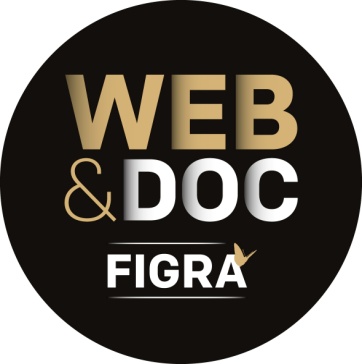 